Совет сельского поселения «Уег»                                   «Уег» сикт овмöдчöминса Совет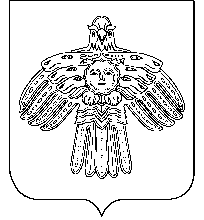 Р Е Ш Е Н И Е    П О М Ш У Ö Мот 24 декабря  2019 г.    № 4-27 /78                                                           с.Уег Республики КомиО внесении изменений в решение  Советасельского поселения  «Уег» от 21.03.2017 № 4-5/22  «Об   утверждении   положения о муниципальной  службе администрации сельского поселения «Уег»Руководствуясь Федеральным законом от 06.10.2003 № 131-ФЗ «Об общих принципах организации местного самоуправления в Российской Федерации», Законом Республики Коми от 21.12.2007 № 133-РЗ «О некоторых вопросах муниципальной службы в Республике Коми», Уставом муниципального образования сельского поселения «Уег», Совет сельского поселения «Уег» решил:1. Внести в решение Совета сельского поселения «Уег» от 21.03.2017 № 4-5/22 "Об утверждении положения о муниципальной службе администрации сельского поселения «Уег» изменения согласно приложению.2. Решение вступает в силу со дня обнародования и распространяется на правоотношения, возникшие с 1 октября 2019 года.Глава сельского поселения «Уег»                                       М.П.ЧупроваПриложениек решениюСовета сельского поселения «Уег»от 24 декабря 2019 г. № 4-27/78ИЗМЕНЕНИЯ,ВНОСИМЫЕ В РЕШЕНИЕ СОВЕТА СЕЛЬСКОГО ПОСЕЛЕНИЯ «УЕГ» ОТ  21.03.2017 № 4-5/22 «ОБ УТВЕРЖДЕНИИ ПОЛОЖЕНИЯ О МУНИЦИПАЛЬНОЙ СЛУЖБЕ АДМИНИСТРАЦИИ СЕЛЬСКОГО ПОСЕЛЕНИЯ «УЕГ» (ДАЛЕЕ - РЕШЕНИЕ)В Положении о муниципальной службе в администрации сельского поселения «Уег», утвержденном решением (приложение):1. Главу четвертую изложить в следующей редакции:"Глава 4. ОПЛАТА ТРУДА МУНИЦИПАЛЬНОГО СЛУЖАЩЕГОСтатья 14. Система оплаты труда муниципального служащего1. Оплата труда муниципального служащего производится в виде денежного содержания, которое состоит из должностного оклада муниципального служащего в соответствии с замещаемой им должностью муниципальной службы, а также из ежемесячных и иных дополнительных выплат, определяемых настоящей статьей.2. Муниципальным служащим в составе оплаты труда предусмотрены ежемесячные и иные дополнительные выплаты, к которым относятся:- ежемесячная надбавка к должностному окладу за особые условия муниципальной службы;- ежемесячная надбавка к должностному окладу за выслугу лет на муниципальной службе;- ежемесячная надбавка к должностному окладу за работу со сведениями, составляющими государственную тайну;- ежемесячная надбавка к должностному окладу за классный чин;- ежемесячное денежное поощрение;- премия за выполнение особо важных и сложных заданий;- материальная помощь;- другие выплаты, предусмотренные федеральным законодательством.3. Оплата труда муниципальных служащих производится за счет средств бюджета сельского поселения «Уег» исключительно в денежной форме.4. К денежному содержанию муниципального служащего в администрации сельского поселения «Уег» применяются районный коэффициент и процентная надбавка к заработной плате за стаж работы в районах Крайнего Севера и приравненных к ним местностях.5. Размер должностного оклада, а также размер ежемесячных и иных дополнительных выплат и порядок их осуществления устанавливается в соответствии с положением об оплате труда муниципальных служащих в сельском поселении «Уег», утвержденным Советом сельского поселения «Уег» в соответствии с законодательством Российской Федерации и Республики Коми".2. Приложения № 2, № 3, № 4 к Положению о муниципальной службе в администрации сельского поселения «Уег» исключить.